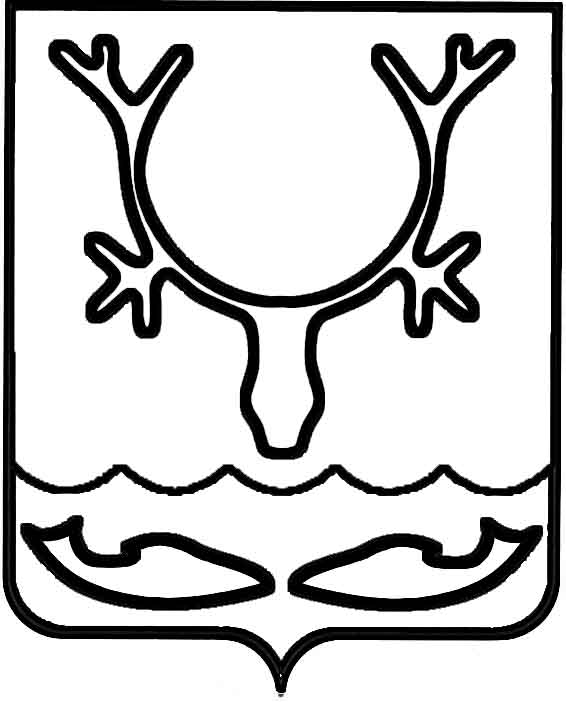 Администрация муниципального образования
"Городской округ "Город Нарьян-Мар"ПОСТАНОВЛЕНИЕОб утверждении Порядка сбора и обмена информацией в области защиты населения           и территории муниципального образования "Городской округ "Город Нарьян-Мар"                 от чрезвычайных ситуаций природного                 и техногенного характераВ соответствии с Федеральным законом от 21.12.1994 № 68-ФЗ "О защите населения и территорий от чрезвычайных ситуаций природного и техногенного характера", постановлением Правительства Российской Федерации от 24.03.1997 
№ 334 "О Порядке сбора и обмена в Российской Федерации информацией в области защиты населения и территорий от чрезвычайных ситуаций природного 
и техногенного характера", постановлением Администрации Ненецкого автономного округа от 28.12.2015 № 459-п "О порядке сбора и обмена в Ненецком автономном округе информацией в области защиты населения и территорий от чрезвычайных ситуаций природного и техногенного характера" Администрация муниципального образования "Городской округ "Город Нарьян-Мар"П О С Т А Н О В Л Я Е Т:Утвердить Порядок сбора и обмена информацией в области защиты населения и территории муниципального образования "Городской округ "Город Нарьян-Мар" от чрезвычайных ситуаций природного и техногенного характера согласно Приложению к настоящему постановлению.Установить, что передача оперативной информации об угрозе и фактах возникновения чрезвычайных ситуаций осуществляется в первоочередном порядке 
по государственным, ведомственным и иным средствам, каналам связи 
на некоммерческой основе.Признать утратившим силу постановление Администрации МО "Городской округ "Город Нарьян-Мар" от 18.02.2009 № 262 "О порядке сбора и обмена информацией на территории МО "Городской округ "Город Нарьян-Мар" в области защиты населения и территорий от чрезвычайных ситуаций природного 
и техногенного характера".Настоящее постановление вступает в силу после его официального опубликования.Приложениек постановлению Администрациимуниципального образования"Городской округ "Город Нарьян-Мар"от 04.12.2020 № 973Порядоксбора и обмена информацией в области защиты населенияи территории муниципального образования "Городской округ "Город Нарьян-Мар" от чрезвычайных ситуаций природного и техногенного характераНастоящий Порядок определяет основные правила сбора и обмена информацией в области защиты населения и территории муниципального образования "Городской округ "Город Нарьян-Мар" от чрезвычайных ситуаций природного 
и техногенного характера (далее – информация).Сбор и обмен информацией осуществляется в целях:2.1.	планирования и проведения мероприятий по предупреждению чрезвычайных ситуаций (далее – ЧС), снижения потерь населения и материального ущерба при их возникновении;2.2.	принятия решений о введении режима повышенной готовности и режима ЧС, а также об организации и о проведении эвакуационных мероприятий, аварийно-спасательных, аварийно-восстановительных и других неотложных работ в зонах ЧС;2.3.	своевременного оповещения и информирования населения, органов государственной власти Ненецкого автономного округа, территориальных органов федеральных органов исполнительной власти и организаций, а также взаимодействующих органов управления по делам гражданской обороны, чрезвычайным ситуациям и обеспечению пожарной безопасности об угрозах 
и о возникновении ЧС;2.4.	принятия мер по ликвидации последствий ЧС.Информация включает в себя сведения о прогнозируемых и возникших ЧС природного и техногенного характера и их последствиях, мерах по защите населения 
и территорий, ведении аварийно-спасательных и других неотложных работ, силах 
и средствах, задействованных для ликвидации ЧС, о радиационной, химической, медико-биологической, взрывной, пожарной и экологической безопасности 
на соответствующих объектах и территориях, а также сведения о деятельности Администрации муниципального образования "Городской округ "Город Нарьян-Мар" (далее – Администрация) и организаций в области защиты населения и территорий 
от ЧС, составе и структуре сил и средств, предназначенных для предупреждения 
и ликвидации ЧС, в том числе сил постоянной готовности, о создании, наличии, использовании и восполнении финансовых и материальных ресурсов для ликвидации ЧС.Сбор и обмен информацией осуществляется организациями, органами публичной власти различных уровней в целях принятия мер по предупреждению 
и ликвидации ЧС, оценки их последствий, информирования и своевременного оповещения населения о прогнозируемых и возникших ЧС.Руководители организаций независимо от организационно-правовой формы и формы собственности, осуществляющие свою деятельность на территории муниципального образования "Городской округ "Город Нарьян-Мар", направляют 
в Администрацию в письменном виде информацию об угрозе и возникновении чрезвычайных ситуаций.Администрация осуществляет сбор информации от:6.1.	подведомственных муниципальных предприятий и учреждений;6.2.	организаций, осуществляющих свою деятельность на территории муниципального образования "Городской округ "Город Нарьян-Мар".Администрация осуществляет сбор информации через:7.1.	орган повседневного управления городского звена окружной подсистемы РСЧС – подразделение единой дежурно-диспетчерской службы "112" казенного учреждения Ненецкого автономного округа "Поисково-спасательная служба" 
(далее – ЕДДС-112);7.2.	постоянно действующий орган управления городского звена окружной подсистемы РСЧС – отдел гражданской обороны и чрезвычайных ситуаций, мобилизационной работы Администрации муниципального образования "Городской округ "Город Нарьян-Мар".8.	Информация представляется в Администрацию в сроки и формах, установленных Инструкцией о сроках и формах представления информации 
в области защиты населения и территорий от чрезвычайных ситуаций природного 
и техногенного характера, утвержденной приказом Министерства Российской Федерации по делам гражданской обороны, чрезвычайным ситуациям и ликвидации последствий стихийных бедствий от 07.07.1997 № 382 (далее – Инструкция).9.	Помимо случаев, предусмотренных Инструкцией, при поступлении в адрес Администрации информации о прогнозируемой или возникшей ЧС, ее последствиях она незамедлительно передается:9.1.	главе города Нарьян-Мара – председателю комиссии по предупреждению 
и ликвидации чрезвычайных ситуаций и обеспечению пожарной безопасности муниципального образования "Городской округ "Город Нарьян-Мар";9.2.	в Управление гражданской защиты и обеспечения пожарной безопасности Ненецкого автономного округа и Главное управление Министерства Российской Федерации по делам гражданской обороны, чрезвычайным ситуациям и ликвидации последствий стихийных бедствий по Ненецкому автономному округу.04.12.2020№973И.о. главы города Нарьян-Мара А.Н. Бережной